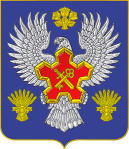 ВОЛГОГРАДСКАЯ ОБЛАСТЬ П О С Т А Н О В Л Е Н И ЕАДМИНИСТРАЦИИ ГОРОДИЩЕНСКОГО МУНИЦИПАЛЬНОГО РАЙОНАот 08 августа 2019 г. № 673-пОб итогах ежеквартального мониторинга  эффективности деятельности органов местного самоуправления  городских и сельских поселений Городищенского муниципального района Волгоградской области за  1 полугодие 2019 годРуководствуясь  постановлением  администрации  Городищенского муниципального   района  Волгоградской области   от 2  декабря  2011 г.  № 2332 «О ежеквартальном мониторинге эффективности деятельности органов местного самоуправления городских и сельских поселений Городищенского муниципального района Волгоградской области» и в целях системного исследования результативности деятельности городских, сельских поселений Городищенского муниципального района Волгоградской области, для принятия оперативных решений и мер по дальнейшему улучшению социально - экономической ситуации на территории Городищенского муниципального района,  п о с т а н о в л я ю:1. Утвердить итоги ежеквартального мониторинга эффективности  деятельности  органов  местного самоуправления городских и сельских поселений Городищенского муниципального района за 1 полугодие  2019 года (приложение 1).2. Утвердить рейтинг ежеквартального мониторинга эффективности деятельности органов местного самоуправления городских и сельских поселений Городищенского муниципального района за 1 полугодие  2019 года (приложение  2).3. Информацию об итогах ежеквартального мониторинга  эффективности деятельности органов местного самоуправления  городских и сельских поселений Городищенского муниципального района Волгоградской области за 1 полугодие 2019 года (приложение 3) разместить на официальном сайте администрации Городищенского муниципального района  (www.agmr.ru). 4. Контроль за исполнением настоящего постановления оставляю за собой. Глава  Городищенского муниципального района				                                             Э.М.Кривов Информацияпо итогам ежеквартального мониторинга оценки  эффективности деятельности органов местного самоуправления городских и сельских  поселений Городищенского муниципального районаза  1 полугодие 2019 года          Ежеквартальный мониторинг проводится с целью системного исследования результативности деятельности  городских, сельских поселений Городищенского муниципального района Волгоградской области, для принятия оперативных решений и мер по дальнейшему улучшению социально - экономической ситуации на территории Городищенского муниципального района.           Оценка эффективности деятельности органов местного самоуправления является одним из действенных механизмов подведения итогов работы глав городских, сельских поселений. Анализ эффективности деятельности органов местного самоуправления позволяет выявить сферы, требующие приоритетного внимания местных властей, а также формировать комплекс мероприятий по улучшению результативности деятельности органов местного самоуправления.  Необходимость функционирования системы оценки эффективности деятельности органов местного самоуправления обусловлена рядом факторов:  - позволяет определить зоны, требующие приоритетного внимания органов местного самоуправления и выявить внутренние ресурсы для повышения качества предоставляемых населению услуг;  - формирует информационную базу для проведения межмуниципальных сравнений;  - является инструментом управления бюджетными расходами.          Отделом экономики администрации Городищенского муниципального района, совместно  со структурными подразделениями администрации,  подведены итоги ежеквартального мониторинга эффективности деятельности органов местного самоуправления  городских и сельских поселений Городищенского муниципального района Волгоградской области за 1 полугодие 2019 года.          В качестве оценки эффективности деятельности органов местного самоуправления городских и сельских поселений Городищенского муниципального района  использовался результат расчета рейтинга, который проводился по показателям, включенным в перечень для ежеквартального мониторинга эффективности деятельности органов местного самоуправления  городских и сельских поселений Городищенского муниципального района Волгоградской области, утвержденных постановлением администрации Городищенского муниципального района Волгоградской от 2 декабря 2011г. № 2332 «О ежеквартальном  мониторинге эффективности деятельности органов местного самоуправления городских и сельских поселений Городищенского муниципального района Волгоградской области».  По первым четырем показателям мониторинга проводится сопоставление значений показателей, представленных органами местного самоуправления городских и сельских поселений Городищенского муниципального района Волгоградской области, с предельными значениями указанных показателей, утвержденными в методике расчета показателей для ежеквартального мониторинга эффективности деятельности органов местного самоуправления городских  и сельских поселений Городищенского муниципального района Волгоградской области. В целом по району превышение более 2-х из этих показателей  (превысили, не достигли) предельного значения деятельность района характеризуется как неэффективная.          Следующие показатели характеризуют работу местных администраций по увеличению налоговых и неналоговых доходов в бюджетную систему территории, эффективному расходованию бюджетных средств, обеспечению роста жилищного строительства.          Показатель 1: Наличие кредиторской задолженности предприятий жилищно-коммунального хозяйства городского, сельского поселения Городищенского муниципального района Волгоградской области за энергоресурсы перед поставщиками, в расчете на одного жителя.На основании постановления администрации  Городищенского муниципального района от 05.06.2018 № 455-п "О реорганизации муниципальных унитарных предприятий МУП "ЖКХ Городищенского района", МУП "Кузьмичевское", муниципальных предприятий МП "Жилищно-коммунальные услуги", МП "Самофаловское", МП "Орловское", МП "Ресурс", МП "Кристалл", МП "Вымпел", МП "ЖКХ "Каменское", муниципального казенного предприятия МКП "ЖКХ "Лидер" в форме присоединения к МУП "ЖКХ Городищенского района", завершена процедура реорганизации и предприятия  МУП "Кузьмичевское", МП "Жилищно-коммунальные услуги", МП "Самофаловское", МП "Ресурс", МП "Кристалл", МП "Вымпел", МП "ЖКХ "Каменское", МКП "ЖКХ "Лидер" прекратили деятельность путем реорганизации в форме присоединения к единому коммунальному оператору МУП "ЖКХ Городищенского района".В связи, с чем данный показатель по итогам за 1 полугодие 2019 года не оценивается.                    Показатель 2: Доля просроченной кредиторской задолженности городского сельского поселения Городищенского муниципального района, источником погашения которой являются собственные ресурсы, в общем объеме утвержденных собственных ресурсов.По итогам за 1 полугодие 2019 года  кредиторская задолженность, источником погашения которой являются  собственные ресурсы, в городских и сельских поселениях Городищенского муниципального района отсутствует.          Показатель 3: Отношение объема муниципального долга к доходам местного бюджета без учета безвозмездных поступлений и (или) поступлений налоговых доходов по дополнительным нормативам отчислений.  По итогам за 1 полугодие 2019 года имеется непогашенный кредит в следующих поселениях: Россошинское сельское поселение (39,6%), Котлубанское сельское поселение (70,1%).  Превышение предельного значения показателя  100%  в поселениях не допущено.           Показатель 4: Соблюдение установленных нормативов на содержание органа местного самоуправления городского, сельского поселения Городищенского муниципального района Волгоградской области.  По итогам за 1 полугодие 2019 года превышен норматив на содержание органов местного самоуправления в  Песковатском сельском поселении на 1,3%, Городищенском городском поселении  на 5%, Грачевском сельском поселении на 19,8%, в Орловском сельском поселении на 20,8%, Россошинском сельском поселении – 21,2%.          Показатель 5: Доля протяженности автомобильных дорог общего пользования местного значения, не отвечающих нормативным требованиям, в общей протяженности автомобильных дорог общего пользования местного значения.	        В соответствии с данными территориального органа Федеральной службы государственной статистики по Волгоградской области (отчет 3ДГ) доля протяженности автомобильных дорог общего пользования местного значения, не отвечающих нормативным требованиям в  Городищенском городском поселении – 32,8%. 	  Остальные поселения сведения по данному показателю в органы статистики не предоставляют.         Показатель 6: Динамика налоговых доходов, поступающих в бюджет городского, сельского поселения Городищенского муниципального района Волгоградской области за отчетный период нарастающим итогом с начала года к соответствующему периоду предыдущего года (процентов).Органами местного самоуправления городских, сельских поселений проводится работа по увеличению налоговых поступлений в местные бюджеты. Проводимая работа оценивается следующим образом:По данному показателю в 1 полугодии не по всем поселениям наблюдается положительная динамика. Наиболее высокие показатели в Россошинском и Царицынском сельских  поселениях. Увеличение показателя произошло за счет поступлений НДФЛ, а именно за счет фиксированных авансовых платежей с доходов, полученных физическими лицами, являющимися иностранными гражданами, осуществляющими трудовую деятельность по найму на основании патента в соответствии со статьей 227.1 Налогового кодекса Российской Федерации.В Царицынском сельском поселении увеличение показателя произошло за счет поступления сельскохозяйственного налога в сумме 787,02 тыс.руб.Наиболее низкие показатели –  в Самофаловском и Паньшинском поселениях, данные поселения должны активизировать работу по пополнению доходной части своих бюджетов.          Показатель 7: Динамика поступлений налога на доходы физических лиц с территории городского, сельского поселения за отчетный период нарастающим итогом с начала года к соответствующему периоду предыдущего года.Основным доходным источником бюджетов городских, сельских поселений является налог на доходы физических лиц (НДФЛ). Его доля в налоговых и неналоговых доходах консолидированного бюджета за 1 полугодие 2019 года в среднем составила 67,4 процента.Наиболее высокий рост поступления налога на доходы физических лиц, по сравнению с соответствующим периодом прошлого года, в  Котлубанском сельском поселении (124,5%). Уменьшение показателя в сельскихм поселениях произошло за счет ограничения работников, являющихся иностранными гражданами в соответствии Постановлением Правительства РФ от 14.11.2018г № 1365 «Об ограничении на 2019 год допустимой доли иностранных работников, используемых хозяйствующими субъектами, осуществляющими на территории РФ отдельные виды экономической деятельности».Наиболее низкие показатели в Каменском (99,9%), Паньшинском (99,3), Орловском (97,9), Самофаловском (89,7%), Вертячинском (74,8%), поселениях.            Показатель 8: Динамика поступлений налога на имущество физических лиц в бюджет городского, сельского поселения Городищенского муниципального района Волгоградской области за отчетный период нарастающим итогом с начала года к соответствующему периоду предыдущего года (процентов).Налог на имущество физических лиц является местным налогом. Каждое поселение заинтересовано в наиболее полном поступлении данного налога. В Царицынском, Орловском, Вертячинском  и Котлубанском поселениях высокий темп роста поступлений по налогу на имущество физических лиц произошел за счет оплаты населением задолженности прошлых лет.Отрицательная динамика, с показателем менее 100%, сложилась в 7  поселениях. Наименьший показатель, в Россошинском (26,8%), Новонадежденском (23,4%) сельских поселениях. Снижение показателя  по сравнению с аналогичным периодом 2018 года произошло в связи  с низкой платежной активностью населения.  С целью увеличения поступлений налога на имущество физических лиц проводится  работа органами  местного самоуправления по постановке   на налоговый учет  строений, помещений. За 1 полугодие 2019 года  занесено в базу налогового органа в результате работы органов местного самоуправления – 149 объектов строений, помещений и сооружений.            Показатель 9: Динамика поступлений земельного налога  в бюджет городского, сельского поселения Городищенского муниципального района Волгоградской области за отчетный период нарастающим итогом с начала года к соответствующему периоду предыдущего года (процентов).Земельный налог относится к местным налогам и полностью поступает  в бюджет поселения.  Увеличение поступления налога на землю в Новонадежденском (187,7%), Н.Надежденском (165,2%), Россошинском (158,7%) сельских поселениях, Городищенском городском поселении (155,3%) произошло за счет адресной работы с налогоплательщиками по взысканию задолженности.Отрицательная динамика наблюдается в 12-и сельских и городских поселениях. Снижение показателя  по сравнению с аналогичным периодом 2018 года произошло в связи со своевременной оплатой физическими и юридическими лицами (декабрь 2018г.) налога на землю.С целью увеличения поступлений налога на землю органами  местного самоуправления проводится  работа по постановке   на налоговый учет  земельных участков, в результате за 1 полугодие 2019 года  поставлено на учет 89 земельных участков.Показатель 10: Динамика поступлений единого сельскохозяйственного налога  в бюджет городского, сельского поселения Городищенского муниципального района Волгоградской области за отчетный период нарастающим итогом с начала года к соответствующему периоду предыдущего года (процентов).Наиболее высокие показатели в Россошинском (712,9%) Самофаловском (577,7%), Грачевском (376,2%) сельских поселениях. В Карповском и Царицынском поселениях  поступления единого сельскохозяйственного налога  в доходы бюджетов не было.В Каменском сельском поселении сумма налога сократилась за счет прекращения деятельности ИП КФХ Семененко в марте текущего года.В Паньшинском, Новорогачинском, Котлубанском поселениях снижение налога произошло за счет увеличения расходов на инвестиционные проекты в организациях плательщиках налога ЕСХН. (ОАО Сады Придонья, ООО Заря, ООО Русь).          Показатель 11: Общая  площадь жилья, введенная за счет всех источников финансирования городского, сельского поселения Городищенского муниципального района Волгоградской области за отчетный период нарастающим итогом с начала года на одного жителя поселения.За  1 полугодие  2019 года введено в эксплуатацию 12937 кв.м. жилья. Наиболее интенсивно велось строительство  в Царицынском, Кузьмичевском, Новонадежденском  поселениях. Наибольший показатель в Царицынском  сельском поселении – на одного жителя  введено 1,65 кв.м. жилья  за счет всех источников финансирования.         Показатель 12: Количество  муниципальных услуг, предоставленных органами местного самоуправления, муниципальными учреждениями на базе многофункциональных центров предоставления государственных и муниципальных услуг на 1 жителя городского, сельского поселения Городищенского муниципального района, за отчетный период.           Данный показатель за отчетный период не оценивается в связи с не- соблюдением графика режима работы ТОСП на удаленных от р.п. Городище территориях городских и сельских поселений Городищенского района и отсутствием информации о количестве оказанных услуг в разрезе поселений.         Показатель 13: Динамика арендных платежей за земельные участки, государственная собственность на которые не разграничена, поступающих в консолидированный бюджет муниципального района.   Превышение показателя в Ерзовском городском поселении связано 
с заключением нового договора аренды земельного участка (ООО «Кродак» - размер годовой арендной платы составляет 372,00 тыс. руб.), погашением задолженности прошлых лет (ОАО «Корпорация развития Волгоградской области» - 51,31 тыс. руб., Бакунов К.У.о. – 63,92 тыс. руб.), взыскание задолженности прошлых лет по исполнительным листам (ООО РВЦ «Наследие Востока, Борман Е.В. в размере 83,61 тыс. руб.).Превышение показателя в Новорогачинском городском поселении связано со своевременным перечислением арендной платы.Превышение показателя в Россошинском сельском поселении связано 
погашением задолженности прошлых лет ООО «Газпром ПХГ» по договорам аренды земельных участков от 18.10.2007 № 87/07, 88/07 в размере 1 572,91 тыс. руб. Превышение показателей в Орловском, Грачевском сельских поселениях связано со своевременным перечислением арендной платы, погашением задолженности прошлых лет (Козлов А.П – 123,74 тыс. руб., Шашко С.И. – 70,94 тыс. руб.).Превышение показателя в Паньшинском сельском поселении связано 
со своевременным перечислением арендной платы, заключением новых договоров аренды земельных участков (12 договоров с ООО НПГ «Сады Придонья», размер годовой арендной платы составляет 179,00 тыс. руб.).Превышение показателя в Вертячинском сельском поселении связано 
с перечислением арендной платы в размере годовой (Хван В.А. - 122,32 тыс. руб.).Cнижение показателя в Городищенском городском поселении связано с тем, что в 2018 году за аналогичный период с ЗАО «Волгогспецавторемонтный центр» по исполнительному листу была взыскана задолженность прошлых лет в размере 2 301,99 тыс. руб.Снижение показателя в Каменском сельском поселении связано 
с несвоевременным перечислением арендной платы за земельные участки, уменьшением количества договоров аренды в связи с уточнением границ поселений (арендная плата по договору, заключенному с Булбулян Р.М. зачисляется на КБК Ерзовского городского поселения). Снижение показателя в Самофаловском сельском поселении связано 
с уменьшением кадастровой стоимости земельного участка, расторжением договора аренды земельного участка с ООО "ГЭС розница» (за аналогичный период 2018 года в бюджет поступили денежные средства в размере 7 379,80 тыс. руб.).Снижение показателей в Новожизненском, Новонадеждинском сельских поселениях связано с выкупом земельных участков, ранее предоставленных на праве аренды (за аналогичный период 2018 года в бюджет поступили денежные средства в размере 516,31 тыс. руб.).Снижение показателей в Песковатском, Кузьмичевском сельских поселениях связано с несвоевременным перечислением арендной платы за земельные участки (в отношении должников ведется претензионно-исковая работа). Снижение показателя в Краснопахаревском сельском поселении связано с возвратом излишне уплаченных денежных средств ОАО «РЖД» в размере 35,80 тыс. руб.          Показатель 14: Доля  проведенных заседаний комиссии по обеспечению поступлений налоговых и неналоговых доходов в консолидированный бюджет Городищенского муниципального района, обязательных взносов в государственные внебюджетные фонды и повышению результативности бюджетных расходов к плановым показателям.	В соответствии с п.7 перечня поручений Губернатора Волгоградской области от 07.12.2015 № 11-15/17803 «По итогам послания Президента Российской Федерации Федеральному собранию Российской Федерации от 03.12.2015» главам муниципальных районов и городских округов рекомендовано проводить заседания комиссий по пополнению доходной части бюджетов не менее двух раз в месяц на уровне администрации муниципального образования и на уровне поселения. За 1 полугодие 2019 года  не выполнены рекомендации по количеству проведенных  заседаний комиссии по обеспечению поступлений налоговых и неналоговых доходов в консолидированный бюджет Городищенского муниципального района, обязательных взносов в государственные внебюджетные фонды и повышению результативности бюджетных расходов к плановым показателям  в следующих сельских поселениях: Царицынском (91,67%), Новорогачинском (58,3%), Новожизненском (25,0%), Краснопахаревском (25,0%). Остальными сельскими и городскими поселениями рекомендации  исполнены.	Показатель 15: Доля суммы дополнительно поступившей в бюджет поселения по земельному налогу в результате работы комиссии по обеспечению поступлений налоговых и неналоговых доходов в консолидированный бюджет Городищенского муниципального района, обязательных взносов в государственные внебюджетные фонды и повышению результативности бюджетных расходов.Во всех городских и сельских поселениях района проводится работа в рамках комиссии по обеспечению поступлений налоговых и неналоговых доходов в консолидированный бюджет Городищенского муниципального района, обязательных взносов в государственные внебюджетные фонды и повышению результативности бюджетных расходов.Наиболее высоких результатов по данному показателю за 1 полугодие 2019 года добились в Вертячинском, Кузьмичевском, Каменском, Котлубанском  сельских поселениях. 	Показатель 16: Доля суммы дополнительно поступившей в бюджет поселения по налогу на имущество физических лиц в результате работы комиссии по обеспечению поступлений налоговых и неналоговых доходов в консолидированный бюджет Городищенского муниципального района, обязательных взносов в государственные внебюджетные фонды и повышению результативности бюджетных расходов.Наиболее высоких результатов по данному показателю за 1 полугодие 2019 года добились в Котлубанском (81,1%), Вертячинском (67,4%), Кузьмичевском (65,8%), Новорогачинском (53,8%) сельских поселениях. Отдел экономики администрации Городищенского муниципального районаПРИЛОЖЕНИЕ  3              к постановлению администрации Городищенского муниципального района от 08  августа 2019 г. № 673-П   местонаименование%местонаименование%местонаименование%1Россошинское168,07Кузьмичевское106,213Новорогачинское90,82Царицынское158,48Кр.Пахаревское105,114Новожизненское85,83Городищенское118,89Котлубанское10415Песковатское84,34Карповское115,010Н.Надежденское103,916Вертячинское82,25Ерзовское112,311Орловское98,417Паньшинское70,16Грачевское111,912Каменское96,118Самофаловское59,1местонаименование%местонаименование%местонаименование%1Котлубань124,57Городищенское105,913Н.Рогачинское101,82Карповское118,38Кузьмичевское105,514Каменское99,93К.Пахаревское115,19Россошинское104,115Паньшинское99,34Грачевское107,610Н.Надежденское103,016Орловское97,95Царицынское107,5811Песковатское102,817Самофаловское89,76Ерзовское106,312Новожизненское102,518Вертячинское74,8местонаименование%местонаименование%местонаименование%1Царицынское5443,67Каменское263,413Самофаловское87,72Орловское3295,18Грачевское249,214Кр.Пахаревское67,33Вертячинское1000,09Ерзовское150,215Песковатское64,94Котлубанское420,010Паньшинское133,216  Кузьмичевское46,25Карповское 364,311Городище114,617  Россошинское26,86Н.Рогачинское268,412Новожизненское91,118 Новонадежденское23,4местонаименование%местонаименование%местонаименование%1Котлубанское187,76Грачевское99,912Н.Рогачинское90,92Н.Надежденское165,27Кр.Пахаревское99,113Вертячинское77,33Россошинское1638Карповское98,714Каменское73,34Городищенское155,39Кузьмичевское98,415Новожизненское53,05Ерзовское134,510Орловское93,916Песковатское39,46Царицынское127,711Паньшинское92,717Самофаловское-39,1местонаименование%местонаименование%местонаименование%1Россошинское712,97Н.Надежденское113,213Новожизненское30,12Самофаловское577,78Ерзовское83,714Каменское19,03Грачевское306,89Песковатское66,615Краснопахаревское13,04Городщенское19210Паньшинское54,016Н.Рогачинское7,15Орловское164,411Вертячинское48,217Карповское06Кузьмичевское154,612Котлубанское43,217Царицынское0местоНаименование поселенияКв.м. на 1 жителяместоНаименование поселенияКв.м. на 1 жителяместоНаименование поселенияКв.м. на 1 жителя1Царицынское1,657Кр.Пахаревское0,2513Каменское02Кузьмичевское0,478Городищенское0,2213Грачевское03Н.Надежденское0,49Ерзовское0,2113Котлубанское04Орловское0,3410Самофаловсое0,0813Карповское05Паньшинское0,311Новожизненское0,0513Песковатсякое06Вертячинское0,2912Н.Рогачинское0,0413Россошинское0местоНаименование поселения%местоНаименование поселения%местоНаименование поселения%1Россошинское604,47Орловское124,913Городищенское67,32Грачевское314,88Царицынское10114Кузьмичевское61,93Паньшинское261,19Котлубанское92,515Каменское58,94Н.Рогачинское181,310Карповское 91,716Самофаловское15,75Вертячинское135,811Новожизненское89,717Н.Надежденское4,06Ерзовское126,412Песковатское76,218Кр.Пахаревское-71,2местоНаименование поселения%местоНаименование поселения%местоНаименование поселения%1Новонадежденское1252Песковатское100,02Ерзовское1001Орловское1252Россошинское100,02Паньшинское1002Городищенское1002Самофаловское100,03Царицынское91,672Котлубанское1002Карповское100,04Новорогачинское58,32Грачевское100,02Вертячинское100,05Новожизненское25,02Кузьмичевское100,02Каменское100,05Краснопахаревское25,0местоНаименование поселения%местоНаименование поселения%местоНаименование поселения%1Вертячинское74,97Краснопахаревское11,112Орловское1,62Кузьмичевское70,37Новорогчинское11,113Ерзовское1,163Каменское48,08Грачевское6,814Городищенское1,14Котлубанское41,09Карповское2,415Царицынское0,155Паньшинское   22,810Н.Надежденское2,116Н.Жизненское0,116Россошинское21,711Песковатское1,917Самофаловское-9,7местоНаименование поселения%местоНаименование поселения%местоНаименование поселения%1Котлубанское81,1 7Паньшинское22,713Городщенское1,32Вертячинское67,48Карповское22,314Новожизненское1,13Кузьмичевское65,89Каменское18,415Грачевское04Н.Рогачинское53,810Песковатское16,615Орловское05Самофаловское44,611Ерзовское16,2815Царицынское06Россошинское3412Н.Надежденское3,315Краснопахаревское0